St. Mary Catholic School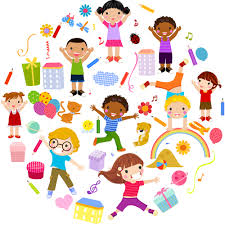 After School ProgramsOur programs offer:A safe, engaging environmentOne on one homework tutoringQuiet reading timeSnack TimeVirtue/Character DevelopmentPhysical ActivitiesAfter School Care: 3:30-5:00 (students must be picked up at or before 5:15)~ located in the 2nd grade classroomRegistration FormChild’s Name: _________________________________________________Parent’s Name/s:_________________________________________________________________________________________________________________Contact Numbers: __________________________________________________________________Emergency Contact (if unable to reach the contacts above)Name: ____________________________________________ Phone Number: __________________________________Allergies: _________________________________________ Names of individuals authorized to pick up my child are:____________________________________________________________________________________________________________________________________ ($7.00 per day)After School ($7.00 per day) Days your child will attend: M ____T____W____Thu____F____****Payments will be made a month in advance; you are responsible to pay for the days marked above. Days may change weekly and/or monthly.St. Mary Childcare Authorization and AgreementPlease read the following statements, initial by each one, and sign and date at the bottom.______My child has permission to use all the play equipment and participate in all of the activities while attending our programs.______  Payments for child care will be made in a timely manner. I understand that if payments are not paid on tine, my child will lose his/her spot in the program and my balance due will be sent to collections.______I understand if my child is fevered, sick, throwing up or considered contagious they may not attend the program for 24 hours. In addition if they develop a fever, get sick or throw-up while attending, they MUST go home and cannot return for 24 hours.______ I understand that there are inherent risks in participating in any activity and I will not hold St. Mary Catholic School/Parish responsible for any accident or injury that may occur during program hours.______ Program hours are 3:30-5:00 (students must be picked up by 5:15 or an additional fee of $10 per 15 minutes will be assessed that I am late).Sign: ______________________________________   Date: ______________